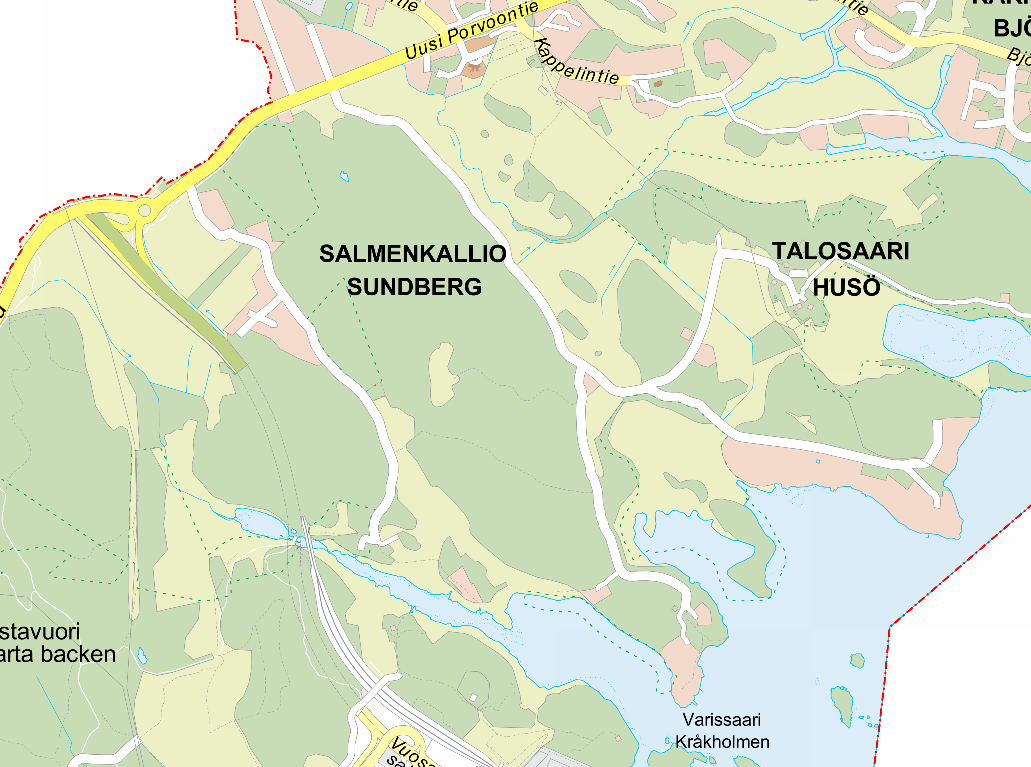 Alue, jonne voisi johonkin kohtaan sijoittaa frisbeegolf-radan Östersundomin suurpiiirissä.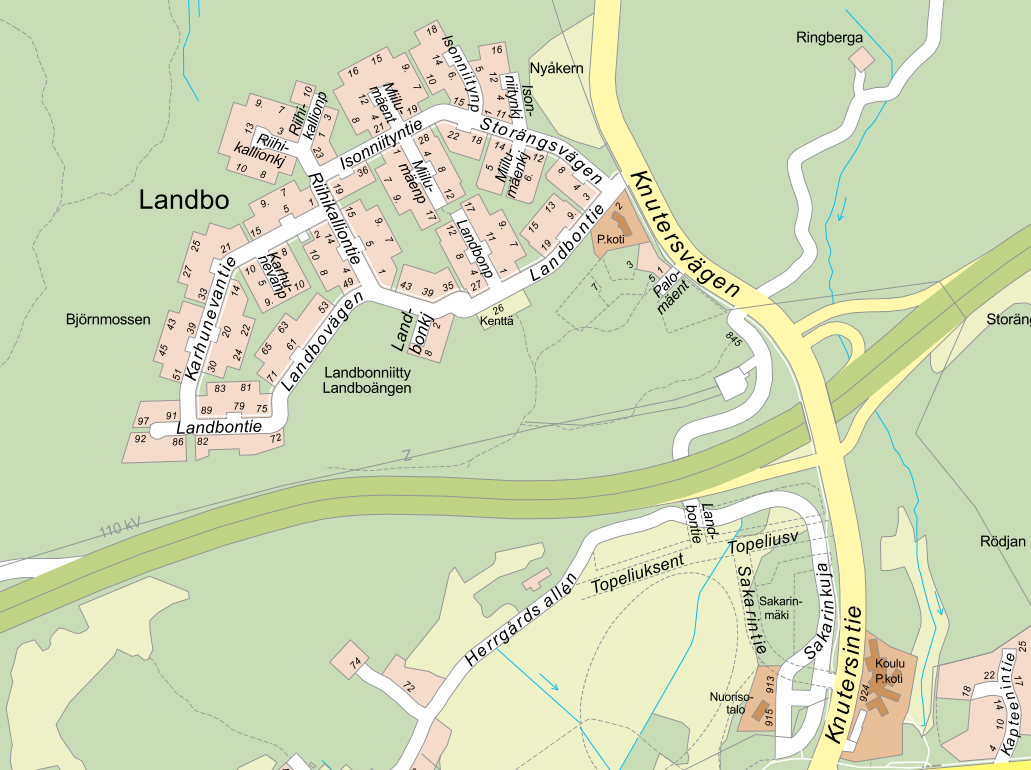 Alue, jonne voisi johonkin kohtaan sijoittaa frisbeegolf-radan Östersundomin suurpiiirissä.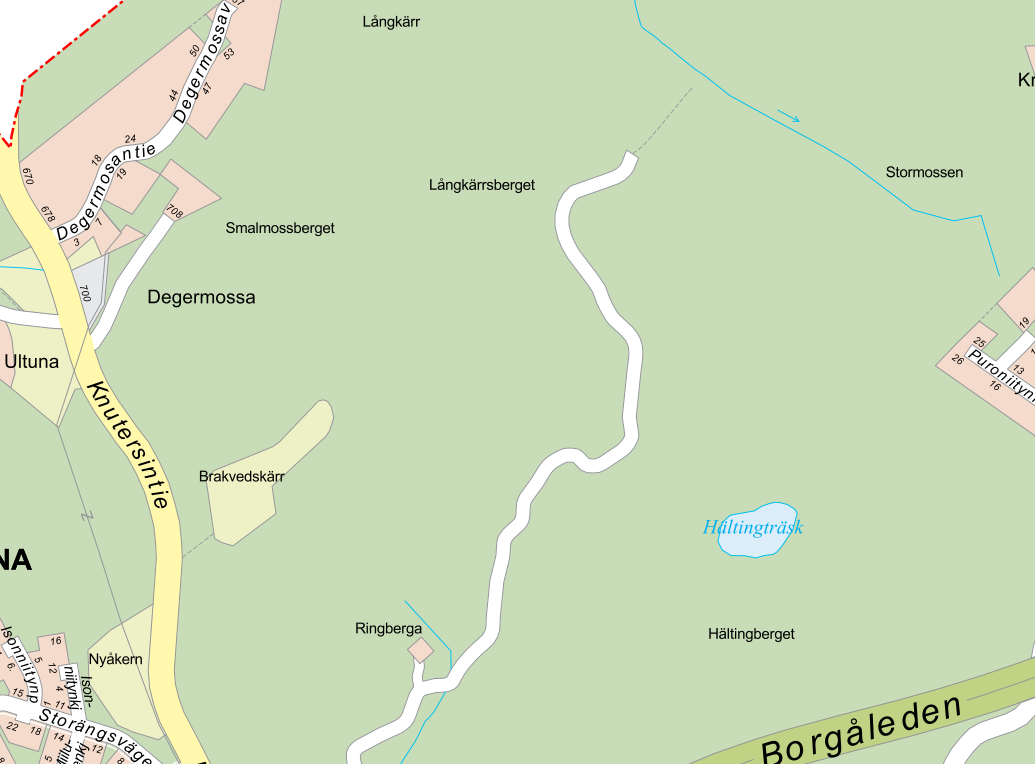 Alue, jonne voisi johonkin kohtaan sijoittaa frisbeegolf-radan Östersundomin suurpiiirissä.